Duct and adaptor ventilation cover LD 180Packing unit: 1 pieceRange: K
Article number: 0018.0330Manufacturer: MAICO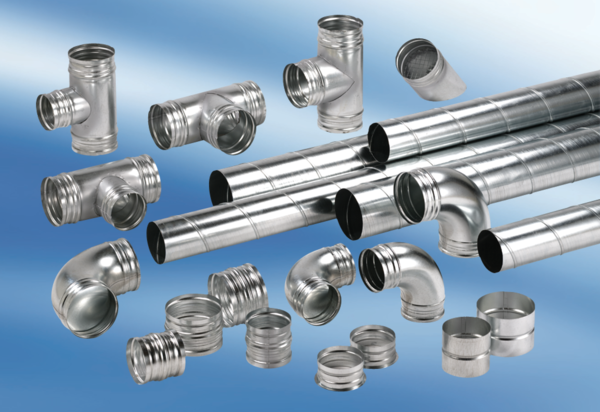 